Årsberetning for Øvre Suså Vandløbslaug 2013samt mål for 2014Arbejdet i vores Ålaug i 2013 har budt på en lang række møder og høringer, med alt fra henvendelser til fødevareminister og miljøminister, til møder i Naturstyrelsen, afgivne høringssvar til Naturstyrelsen angående NATURA 2000 samt de genfremsatte 1. generationsvandplaner. På det lokale plan har vi haft dialog med de kommunale vandløbsmyndigheder, om sager vedrørende kontrolopmåling af vandløbsstrækninger, sandfang, oprensning af vandløbsstrækninger mfl. og senest en henstilling til Næstved kommunes politikere om at udskyde vedtagelsen af det udkast til "Fællesregulativ" som kommunen ønsker indført som et nyt tillægsregulativ til samtlige af Næstved kommunens 77 vandløbsregulativer. Derudover har bestyrelsen holdt 9 bestyrelsesmøder samt deltaget i diverse offentlige møder om vandplaner og vandløbs vedligeholdelse holdt af organisationer, kommuner og et enkelt regi af Region Sjælland.------ og så kan man jo med rette spørge ?-------- blev der opnået noget der sikrede en bedre og mere sikker vandafledning fra vores vandløb?-----Ikke umiddelbart, men vi er nu, i en bedre dialog med de kommunale myndigheder og beslutningstagere, og har erkendt at man ikke ændrer kommunale beslutninger, uden at inddrage politikere i dialog og modningsproces.Politikerne skal inddrages og oplyses om jordbrugets og lodsejere behov for at imødegå tabsgivende oversvømmelser forårsaget af de pågående klimaændringer med mere nedbør, samt det faktum at der er behov for bortledning af vandet fra de stigende urbane arealer.  I England har vi set hvad der sker, når man har ladet stå til en årrække, og hvad det kommer til at koste, ikke at foretage forebyggende foranstaltninger. Sidste generalforsamling satte vi følgende mål:Medvirke til at Kommunerne etablerer et online net af målestationer til sikring af aktuelle data for hydrologiske og miljømæssige parametre. Bistå kommunerne med ansøgning af forskningsmidler til udvikling af modeller til optimeret vandafledning. Forstærke Åsyns gruppernes aktiviteter blandt andet i form af kontrol og indberetning i relation til kommunernes overholdelse af vandløbsregulativerne. Bistå kommunerne med information til bredejerne, og formidle lokalkendskab og observationer fra bredejerne til kommunerne. Være aktive med høringssvar/ stævninger i forbindelse med genfremsatte vandplaner, for at sikre at planerne tager hensyn til seneste viden om klimaforandringer og urbanisering, hydrologi og biologi. Sikre at tilretningen af de eksisterende vandløbsregulativer for Suså’ens opland klimasikres. Skabe en tæt og løbende dialog med såvel medlemmer, presse og politikere, for at sikre offentligheden viden om behovet for vandafledning, en optimeret vandafledning der tager hensyn til fremtidens klima og urbanisering, og dermed klimasikre mod tabsgivende oversvømmelser, og dermed samtidig hindre tilsanding af vore drænsystemer der ellers vil resultere i reducerede udbytter på grund af forsumpning og af landbrugsjorden Det nye år varsler mange aktiviteter, hvor Øvre Suså Vandløbslaug bør reagere og melde ind på f.eks. nye Vand - og Naturaplaner, og sikre at disse tilrettes og klimasikres i de vandløbsregulativer som kommunerne skal udarbejde. Vi skal sikre at nye regulativer indeholder dimensioner og målsatte værdier for vandstand og vandføring, samt at der i fremtiden sker en løbende indberetning af betydeligt flere aktuelle data fra Suså’en og dens opland. Det skulle gerne ske i et positivt samarbejde med kommunerne og øvrige myndigheder. Vi skal arbejde aktivt med for ikke at blive kørt over af den store bureaukratiske maskine som embedsværket i kommuner og ministerier kører frem med. Derfor har vi brug for mange aktive medlemmer der kan hjælpe med at holde fokus, og skabe synlighed overfor embedsværket, og politikerne.I det efterfølgende skal der redegøres for årets tre vigtigste sager: Fællesregulativet, Natura 2000, og Vandplanerne. FællesregulativetNæstveds kommunes udkast til fællesregulativ blev fremlagt for teknisk udvalg 15/4/2013. Sagen startede allerede i kommunen 2011 og et foreliggende "Forslag til fællesregulativ" på 72 sider med et tilhørende bilag på 67 sider, har efterfølgende været til livlig debat i alle berørte Ålaug, ved ålaugs møder, og møder afholdt af Gefion 21/6. Forslaget blev af kommunen lagt til offentlig høring frem til 2/10/2013, og hvor Øvre Suså Vandløbslaug, og en lang række andre interessenter indgav høringssvar. På grundlag af disse indkaldte kommunen til aftenmøde d. 21/1/14, og udsendte som baggrund for mødet en hvidbog der behandlede de fremsendte høringssvar på 76 sider. Vores bearbejdning i forhold til det foreliggende forslag var at der ville ske yderligere forringelse af de nu gældende vandløbsregulativer, samt at der i forbindelse med gennemførelse af 2. generation vandplaner, må forventes en hel række nye pålæg, bl.a. i form af forebyggelse af oversvømmelser på grund af klimaændringen. Derfor udarbejdede ålaugene i Næstved kommune et: beslutningsforslag vedrørende" Fællesregulativ" fremsat af Næstved kommune" hvor ålaugene indstillede at: At vedtagelse af Fællesregulativet udsættes til man har et overblik over hvilke nye tiltag/pålæg og restriktioner Miljøministeriet giver kommunerne i forbindelse med 2. generations vandplaner 2015-2021.Skæbnen for forslaget kendes ikke i skrivende stund endnu, og det skal til politisk behandling i Næstved kommunes Tekniske udvalg, ligesom det er sat til debat i nabo kommunerne, men jeg håber virkeligt at politikerne venter på hvilke pålæg, restriktioner og virkemidler Naturstyrelsen pålægger kommunerne i forbindelse med 2. generationsvandplaner der jo skal effektueres allerede fra 2015 og frem til 2021. Det er her miljøministeren også inddrager hensyntagen til de klimaforandringer som vi står midt i, og som betyder at de nuværende vandløbsregulativer skal opdateres til nutidigt klima og hensyn til afledning af Urbant vand, således at tabsgivende oversvømmelser kan imødegås.Natura 2000Natura 2000 direktiver, er EU direktiver der forpligtiger Danmark til at "gøre den nødvendige indsats for at sikre eller genoprette en række sjældne, truede eller karakteristiske naturtyper og arter af europæisk betydning". Planlægningen sker efter regler i miljømålsloven og bekendtgørelser der fastsætter, at Natura 2000-planer består af "mål for naturtilstanden, og et indsatsprogram" der udarbejdes på baggrund af en foretaget "basisanalyse". Den nuværende Natura 2000 plan, der er interessant for os, er for område 163, og består af ”Suså, Tystrup-Bavelse Sø, Slagmosen, Holmegårds Mose og Porsemose" planen går fra 2009 til 2015, og med en næste plan periode der går fra 2016 -2021.Vi indgav indsigelse mod natura 2000 planer for område 163. d. 28/1 2013. Hoved argumenterne i indsigelsen var: - at der ikke var gennemført konsekvensberegninger, om hvorvidt at økonomien, omkostningerne til gennemførelse og udbetaling af erstatninger kunne dækkes. Derudover at der manglede en holistisk vurdering af såvel Natura planer, Vandplaner og pålæg om at klimasikre, ligesom at datagrundlaget for planerne generelt ikke var aktuelle data, men ældre data (2004-2008) der ikke giver et brugbart billede af den aktuelle status.Indsigelsen er tilbagevist af Natur og Miljøankenævnet, bl.a. fordi; at der i første planperiode ikke er gennemført indsatser for vandløb, dette skal "sikres via vandplan og handleplan"; samt at de første Natura planer ikke skal tage hensyn til klimaforandringer, hvilket forventes med næste generation planer.Med hensyn til manglende konsekvensberegninger, bemærkes at konsekvenser som følge af miljømålsloven forhandles mellem KL og Ressortministeriet, og at de ikke kan prøves af Natur- og Miljøankenævnet.Nævnet tilbageviser også at der ikke er krav om klimasikring i Naturplanerne, hvorfor nævnet heller ikke finder, at der kan stilles krav til vandafledningsevnen. Endeligt fastslår nævnet at datagrundlaget ikke er mangelfuldt, da miljømålslovgivningen ikke stiller krav om nye data til brug for udarbejdelse af indsatsprogrammet. Det var belæringen, men det betyder blot at vi fortsat må følge op og påklage dette, da det ikke kan være rigtigt at man fra Naturstyrelsens side ikke skal tænke i helheder, når de forskellige love og bekendtgørelser i den grad både påvirker og indvirker på hinanden.Vandplanerne  1. generationsvandplaner skulle ifølge loven gennemføres i perioden 2009-2014, men som alle ved blev de planer underkendt og tilbagekaldt af Natur- og Miljøankenævnet i januar 2013. Efterfølgende blev planerne så genudsendt med høring frem til 23/12/13, hvilket resulterede i over 6000 høringssvar som Naturstyrelsen nu behandler. Vi må håbe at det betyder at der foretages væsentlige ændringer i især klassificeringen af vandløbene, dvs. i færre naturlige, og flere kunstige og stærkt modificerede vandløb. Ligeledes må vi håbe at der sker en væsentlig reduktion af de vandløb der bliver pålagt miljøreguleringer, og som er mindre end 10-15 km2. Vi venter nu på at Naturstyrelsen udsender de reviderede 1. generationsvandplaner. Når det er sket, skal de til fornyet høring, og derefter til videre behandling af kommunerne som omsætter dem til aktuelle lokale planer, der derefter skal lægges ud til fornyet offentlig høring. Som Ålaug kan vi så indgive vores bemærkninger til disse 1. generationsvandplaner, hvorefter Kommunernes så indarbejder høringssvarene til de endelige planer, hvorefter de fremsendes til godkendelse i Naturstyrelsen, før de gennemføres. Det var køreplanen for 1. generationsvandplaner, som er håbløst forsinket, og samtidigt med kører arbejdet med 2. generationsvandplaner. Så vi får nok at gøre med ikke at forpasse mulighederne for at holde embedsværket og politikerne orienteret om ålaugenes behov for ændret drift og vedligeholdelse af vore vandløb.  2. generationsvandplaners køreplan er, at de sandsynligvis vil blive fremlagt af Naturstyrelsen her i 2014, med en første høringsrunde. Naturstyrelsen fremlagde derfor i 2013 et "Arbejdsprogram for de næste vandplaner" til hvilket der var frist til høringssvar d. 18/11/13. Det fremgår af dette arbejdsprogram at forberedelserne til 2. generationsplaner skal være vedtaget senest 22/12/15. EU-kommissionen har i deres vejledning fra 2009 lagt op til at medlemmerne skal søge at indarbejde klimaforandringer i 2. generation vandplaner, hvilket sammen med lov 1505 vedtaget i 2009 pålægger at klimasikre mod tabsgivende oversvømmelse. Det er vores første chance for at der skal klimasikres, og at der skal tages hensyn til de øgede regnmængder og de øgede hændelser af skybrudsagtig regn, der kombineret med øgede urbane arealer, der nu på landsplan er nået op på over 20 %, og som dermed giver større og voldsommere vandmængder der skal ledes bort - og uden at dette forårsager tabsgivende oversvømmelser af både opland og by.Der er også vores chance for at vi kan kræve opregulering af vore vandløbsregulativer til en vandafledningsevne, der kan hindre disse tabsgivende oversvømmelser.Ved 1. generationsvandplaner stillede Naturstyrelsen krav til kommunerne om at opnå "forbedrede miljøtilstande i vandløbene", nu må vi kræve at Naturstyrelsen ved 2. generationsvandplaner stiller krav til kommunerne om også at gennemføre" foranstaltninger der sikre den nødvendige vandafledning for at undgå tabsgivende oversvømmelser".  Det betyder at kommunerne skal rette vores vandløbsregulativer og i givet fald iværksætte vedligeholdelse og tilretninger af vores vandløb så de kan aflede vandet nu og her, og aflede fremtidens øgede vandmængder. Ud over disse tre overordnede sager, så var 2013 heldigvis karakteriseret ved at vi fik en tættere dialog med de kommunale myndigheder blandt andet ved møder 20/6 og27/6. Ved disse møder fik vi tilsagn om en genopretning af skalapæle og drøftet behovet for online målinger i Suså’en. Der er i året foretaget opmålinger af en række vandløbsstrækninger, med efterfølgende oprensning, og der er givet tilsagn om nye opmålinger i 2014.  Næstved kommune og Danske Vandløb har medvirket i et vigtigt arbejde med at lave en "Guidelines til opmåling af vandløb" der blev udgivet i november 2013, hvilket skaber tillid til den fremtidige vandløbsopmåling, og at den gennemføres efter en vedtaget standart. Som Ålaug blev vi inviteret med til to af de fire kommuners vandsyn, hvilket også medvirker til at skabe kontakt og forståelse mellem borgere og embedsværket. Vi håber at alle kommuner femover vil invitere interesserede med på vandsyn, så vi kan udbygge en fælles forståelse og tillid for det fremtidige arbejde.Vandråd i 2014Foran os ligger en mulighed og udfordring, ved at deltage i Vandrådet for Smålandsfarvandet, og herigennem påvirke, forslag til indsatsprogrammer og supplerende foranstaltninger, for vores vandløbsområde. Opgaven for vandrådene består i at foreslå, hvilke vandløbsstrækninger der skal påføres indsatser, samt hvilke indsatser der skal anvendes. Vandrådene må gerne komme med forslag til de øvrige indsatsprogrammer for vandløbsindsatser med hensyn til konkrete miljømål, men har også mulighed for at anvise undtagelsesbestemmelser. Miljøministeren har bestemt at vandrådene i perioden fra april i år til september skal arbejde med forslag, der færdigbehandles af de involverede kommuner i september, og derefter fremsendes til naturstyrelsen 1.oktober. Det indsendte materiale bearbejdes, og planer med tilhørende bekendtgørelser forelægges folketingets partier, inklusiv økonomiske konsekvensvurderinger. På denne baggrund udsendes d. 22/12/2014 vandområdeplanerne for perioden 2015-2021, og samtidig starter en 6 måneders høring. De endelige vandområde planer forventes det at miljøministeren udsender 22/12/2015.Jeg forventer at Øvre Suså Vandløbslaug via vandrådene kan foreslå indsatser for hele Suså’ens opland, herunder fremlægge underbyggede planer der sikrer tilstrækkelig vandafledning og dermed klimasikre mod tabsgivende oversvømmelser. Jeg forventer alt efter hvilke oplæg og rammer der bliver givet Vandrådet for Smålandsfarvandet, at vi tilkøber den nødvendige hydrologiske ekspertise til at udarbejde dokumentation og planer, der kan tiltrædes af styrelse og politikere.Målet for 2014 er at vi lægger grunden til nye vandløbsregulativer, der kan sikre såvel naturen og bredejerne langs vandløbene.                                                                       På bestyrelsens vegne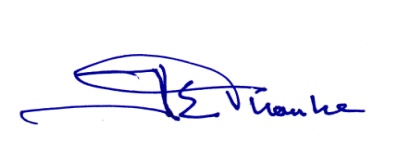                                                                                  K. E. Thonke